Georgia Soil and Water Conservation Commission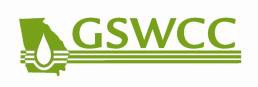 Equivalent BMP ApplicationPATH A & PATH BThis application will be processed in accordance with Appendix A-2 of the current Manual for Erosion & Sediment ControlDate:                                                                                                                 Company Name: _______________________________________________________________Product Name: _________________________________________________________________Manufacturer: _________________________________________________________________Contact Person:__________________________Email Address: 	Phone Number:__________________________Fax Number: 	Address: 	Street or P.O. Box	City	State	Zip CodeThird party professional services information (*Path B Only*)Represented by: 	Contact Person:	Email Address: 	Phone Number:	Fax Number: 	Address: 	Street or P.O. Box	City	State	Zip CodeProduct Description: 	Material Composition (Generic description): 	Identify the BMP Application (Must be a BMP practice from the Manual): 	Bench test meets requirements of one of the two following specifications:ASTM:		  or         Overview Council Approved testPage 1 of 2Dates of each NOI and NOT* Filed:*A waiver of the NOT requirement can be requested from GSWCC if the BMP has completed a minimum 6-month duration of exposure and qualifying rainfall event exposure and the site will not reach eligibility in the next 45 days1. 	2. 	3. 	1. 	2. 	3. 	Digital plan submittal (Date submitted to GSWCC):1. 	2. 	3. 	Three sets of the following shall be submitted (One for each time the alternative BMP was used):Alternative BMP Guidance documentation (See page A-2-1of Manual)Notice of Termination (NOT)BMP Certification Form including Level 2 and Level 1A or 1B signaturesInstallation photos (photos must be labeled with dates taken and location)After storm event photos (photos must be labeled with dates taken and location)After storm event inspection records (include rainfall amount, and enforcement records made by any federal, state, or local entity)Manufacturer/Supplier shall attach the following information to this form in order to substantiate, verify or clarify its contents:SpecificationsDrawings, sketches, picturesInstallation instructionsMaterial Safety Data SheetProduct/ Material literatureTest data sheetsManufacturer/Supplier shall submit a sample of the product with the application that is physically mailed or dropped off to the GSWCC/Urban Program.Equivalent Product Application Checklist 	 Completed application 	 Testing Documentation – ASTM/Overview Council Approved test 	 Equivalent BMP information 	 Product Specification sheets 	 Product SampleGSWCC may ask for additional information once the application has been submitted. Signature of preparer  	All the above information shall be submitted electronically by disk or thumb drive. The information must be labeled and categorized as per the above Equivalent Products Checklist. The information should be mailed or dropped off to the GSWCC Urban Program at the following location:4310 Lexington RoadAthens, GA 30605For more information contact the GSWCC Urban Program at (706) 552-4474.Page 2 of 2v.2022